Aula – Montagem de genomas1. Abra um terminal em sua máquina Linux e crie uma pasta mkdir aula_montagem e entre nela cd aula_montagem. No Windows, crie uma pasta!2. Agora abra uma conexão com a pinguim ssh bioufmg@143.107.223.1823. Entre em sua pasta na pinguim cd eusoujacu crie um diretório mkdir aula_montagem e entre nela cd aula_montagem4. Copie o material para essa pasta cp /home/treinamento/velvet_aula/* . (olha o ponto!)5. Dá um ls e veja que você tem três arquivos, dois arquivos de sequenciamento (reads_forward.fastq e reads_reverse.fastq) e um arquivo com o genoma de referência (genoma.fasta). Esse sequenciamento foi do tipo “paired end” (dois lados de um fragmento).6. Primeiro vamos olhar a qualidade dos reads com o programa fastQC, ele vai gerar várias saídas. Para ver as saídas temos uma novidade. Na biodados (http://biodados.icb.ufmg.br  you@pinguim) há um link para public_html, que mostra na web o conteúdo de todas as pastas em bioufmg. Assim, toda figura gerada lá pode ser vista com o firefox!7. Para observar a qualidade das bases nos arquivos reads_forward.fastq e reads_reverse.fastq, crie o diretório sem_trim e execute o script fastqc (com –t especifique rodar com um único core)mkdir sem_trim  (o programa exige que o diretório de output seja criado antes...) e depois:fastqc -o sem_trim -t 1 reads_forward.fastq  reads_reverse.fastq8. Veja a saída abrindo a public_html, abrindo sua pasta e seguindo o caminho: aula_montagem/sem_trim/reads_forward_fastqc/fastqc_report.html para informações do reads forwardeaula_montagem/sem_trim/reads_reverse_fastqc/fastqc_report.html para informações do reads reverse9. Vamos filtrar esses reads com Trimmomatic assim:/usr/local/bin/trimmomatic PE -phred33 reads_forward.fastq reads_reverse.fastq trimmed_forward_paired.fastq trimmed_forward_unpaired.fastq trimmed_reverse_paired.fastq trimmed_reverse_unpaired.fastq LEADING:3 TRAILING:3 SLIDINGWINDOW:4:15 MINLEN:36Os parâmetros para trimming são:PE: indica paired endLEADING: Remove bases com baixa qualidade no início da sequencia (qualidade abaixo de 3)TRAILING: Remove bases com baixa qualidade no final da sequencia (qualidade abaixo de 3)SLIDINGWINDOW: Utiliza uma janela deslizando com 4 bases e corta quando a qualidade média é menor que 15MINLEN: Remove sequencias menores que 36 bases10. Agora refaça o processo do fastQC com os reads filtrados mkdir com_trim  fastqc -o com_trim -t 1 trimmed_forward_paired.fastq trimmed_reverse_paired.fastqVeja o report do programa no firefox, em public_html abra sua pasta e siga o caminho:aula_montagem/sem_trim/trimmed_forward_paired_fastqc/fastqc_report.htmlaula_montagem/sem_trim/trimmed_reverse_paired_fastqc/fastqc_report.htmlMelhorou?11. Com os reads já trimados, fazer a montagem sem referencia (do zero) com o programa Velvet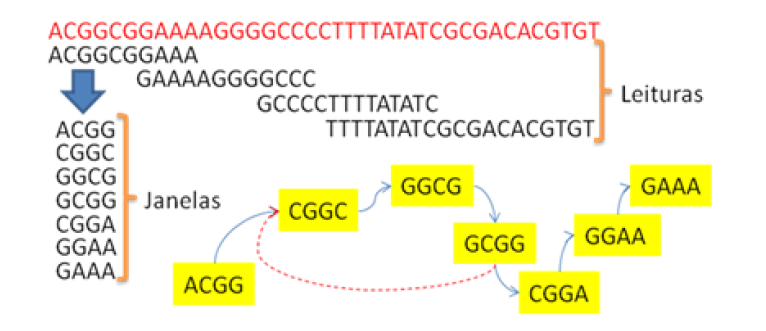 12. Rode o velvet assim:Crie os índices (o parâmetro numérico refere-se ao tamanho do k-mer utilizado, sempre números ímpares)velveth montagem 31 -fastq -shortPaired -separate trimmed_forward_paired.fastq trimmed_reverse_paired.fastqExecute a montagemvelvetg montagem/ -exp_cov auto -scaffolding yesApós a execução, o Velvet apresenta algumas informações da montagem. Os nodes são o número de contigs gerados. O n50 diz que metade do genoma está representada em contigs maiores que esse valor.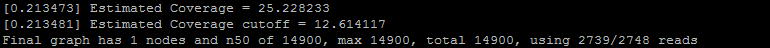 13. Verifique o arquivo de montagemcd montagemmore contigs.fa14. Agora vamos fazer o outro tipo de montagem que é "com genoma de referencia" usando o programa Bowtie para ver os reads alinhando. Primeiro volte ao diretório aula_montagem cd ..Rode o bowtie assim:Crie um bowtie index usando o genoma de ancoragem (cts.fasta) fornecido:bowtie2-build genoma.fasta genoma.buildAlinhe os reads no index do genoma de referência (genoma.build), criando um arquivo de alinhamentos reads_mapeados.sam no formato chamado SAM (-S manda criar o SAM)bowtie2 -x genoma.build -1 trimmed_forward_paired.fastq -2 trimmed_reverse_paired.fastq -S reads_mapeados.sam 15. Para ver o resultado teremos que abrir um programa Java na sua máquina Linux (ou na windows) chamado Tablet. Você pode rodar ele da web usando este link. Ele vai abrir um ambiente gráfico. Se não funcionar na sua máquina pessoal, você pode fazer o download do programa aqui.16. Temos que pegar o arquivo de saída do Bowtie (reads_mapeados.sam) e o genoma de referência (genoma.fasta) e trazer para a sua máquina. No Linux da aula, o melhor a fazer é achar o resultado usando o you@pinguim (link na biodados) e "copiar link", e depois, no terminal da sua máquina, dar um wget, assim:wget http://143.107.223.182/public_html/eusoujacu/aula_montagem/genoma.fastawget http://143.107.223.182/public_html/eusoujacu/aula_montagem/reads_mapeados.sam17. Dá um ls pra ver o arquivo. E quem está no Windows? Nesse caso você já sabe, é só baixar tudo como de costume e abrir pelo modo gráfico no Tablet.18. Aberto o genoma de referencia e o arquivo de saída do Bowtie, você vai ver um monte de reads ancorados na referência. Explore ao longo do genoma a cobertura que vc tem dessa forma:Clique em: "Open Assembly"  Na primeira janela selecione o arquivo: “reads_mapeados.sam”    Na segunda janela selecione o genoma de referência: “genoma.fasta”  Clique em open. 19. Não é aula de transcriptômica... então vamos aprender a exportar os resultados do Bowtie usando o SAMTools. De volta à pinguim:Converta o arquivo SAM para a versão binária BAMsamtools view -S reads_mapeados.sam -b -o reads_mapeados.bamOrdene os readssamtools sort reads_mapeados.bam reads_mapeados_ordenadosCrie um índice para o BAMsamtools index reads_mapeados_ordenados.bamCrie os contigs que terão o consenso do mapeamento que vc viu com Bowtiesamtools mpileup -uf genoma.fasta reads_mapeados_ordenados.bam | bcftools view -cg - | vcfutils.pl vcf2fq > montagem_por_referencia.fastqVisualize a montagemmore montagem_por_referencia.fastqA aula de montagem traz muitas sintaxes típicas dos programas, todavia permanece a mesma rotina de trabalho de controle de programas em servidores. Vc executou dois protocolos de montagem com reads de sequenciamento Illumina paired-end. E pode agora anotar os contigs com Artemis.